Подписка библиотекигосударственного учреждения образования «Средняя школа №23 г. Могилева»на  I полугодие 2022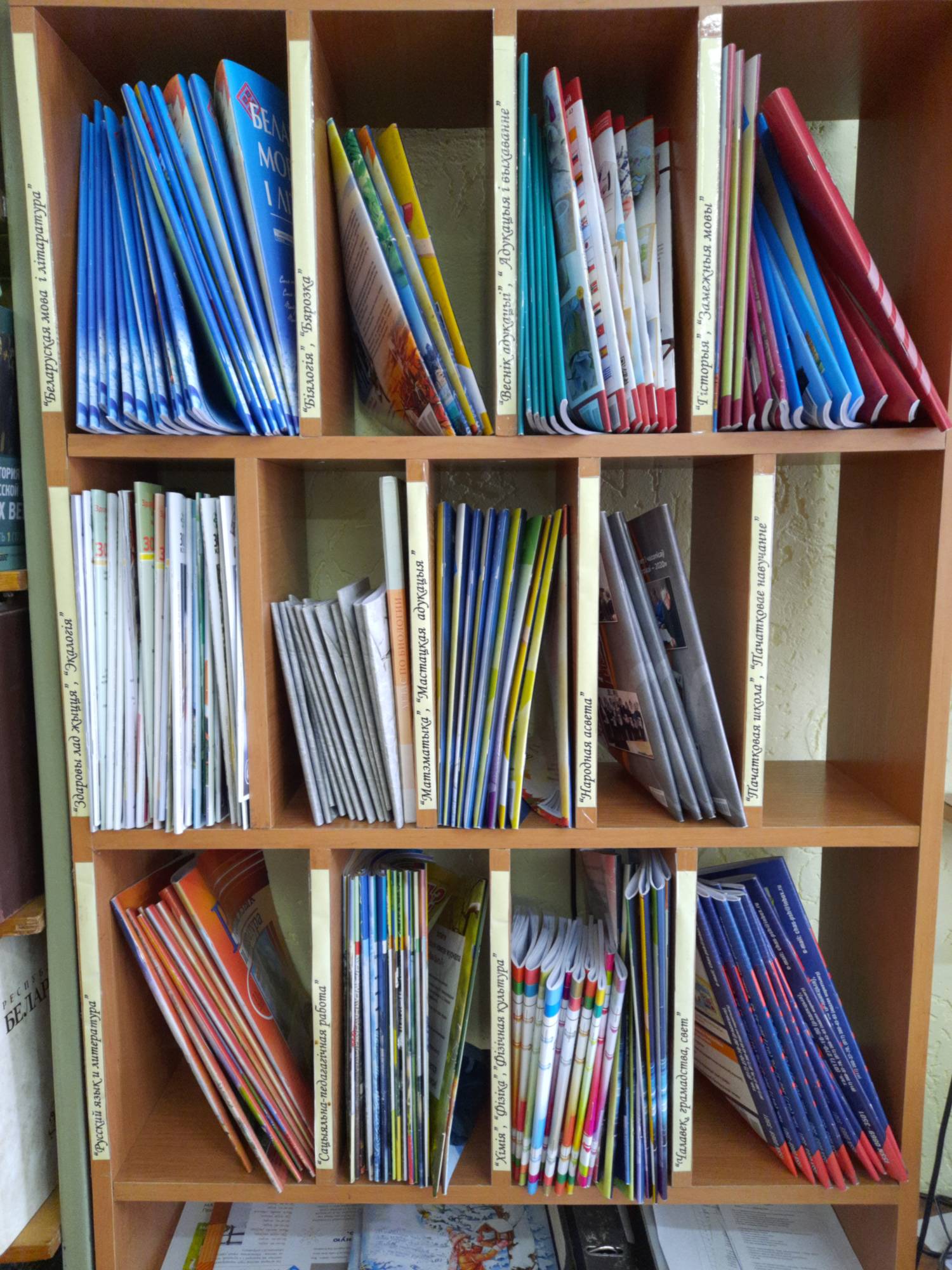 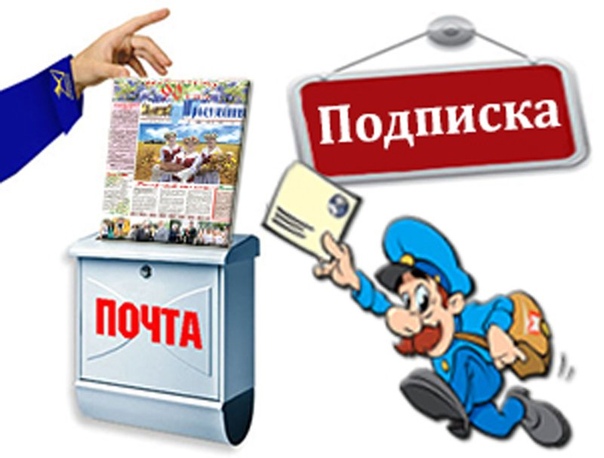 Название изданияНазвание изданияНастаўніцкая газетаСоветская БелоруссияМогилевские ведомости Выхаванне і дадатковая адукацыяБіялогія і хіміяБеларуская мова і літаратураГеаграфія:праблемы выкладанняЗамежныя мовыМатэматыка: праблемы выкладанняПачатковае навучаннеДомой!Русский языкГісторыя і грамадазнаўстваФізіка: праблемы выкладанняЮный спасательШкольному психологу и социальному педагогу